            Kistérségi Gondozási Központ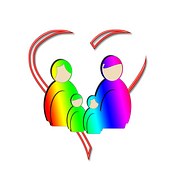 család - és Gyermekjóléti Központ2170 Aszód, Petőfi utca 13.Tel: 06 28/ 400-103E-mail: szocsegito@szocgond.aszod.huSzülői tájékoztatóA 2020/2021 tanévtől ismételten elérhetővé válik az óvodai szociális segítő szolgáltatás       Tájékoztatom a kedves szülőket arról, hogy az általam szervezett és vezetett, az osztályfőnökökkel egyeztetett csoportos foglalkozások, valamint egyéni tevékenységek és közösségi programok az intézmény tanulói számára ismételten elérhetővé válnak.Személyes ügyfélfogadás: időpont:  hétfő, 11.00 – 13.00. helyszín: I. emelet.21. szoba, , a személyes ügyfélfogadás, előzetes telefonos egyeztetés alapján történikMilyen problémával tud hozzám fordulni?iskolai nehézségek (pl: beilleszkedés, konfliktusok közösségben)szociális problémák	konfliktusok és vitás helyzetekcsaládi életvitellel összefüggő nehézségek Hogyan tudok segíteni?egyéni tanácsadás, segítő beszélgetés, információ átadás részvétel a szülő és a pedagógus közötti megbeszélésenközvetítés tanár-diák, szülő-gyermek, tanár – szülő kapcsolatban. A szociális segítő közvetítőként segíti a konfliktusok megbeszélését és rendezését.konzultáció szülőkkel és pedagógusokkalinformáció nyújtása az elérhető szolgáltatásokról, a szociális ellátás lehetőségeiről, segítségnyújtás az ügyintézésben pályaválasztási tanácsadásegyéni, csoportos és közösségi munka: kis és nagycsoportos foglalkozások gyermekek, szülők, pedagógusok részére. Célja: a konfliktuskezelés, önismeret, érzékenyítés, készség és személyiségfejlesztésközösségi programok, klubok, táborok szervezéseTovábbá tájékoztatom Önöket arról, amennyiben a járványügyi helyzet változása miatt az iskola újból áttér az online oktatásra, szolgáltatásunkat is ehhez igazítjuk, melyről az iskola honlapján tud tájékozódni.                           Herbák Andrea                                                                                       iskolai szociális segítő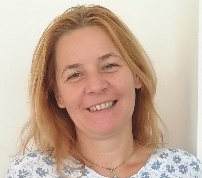                                                                                           tel.: 06-30/724-29-68                                                                         e-mail: szocsegito@szocgond.aszod.hu            Kistérségi Gondozási Központcsalád - és Gyermekjóléti Központ2170 Aszód, Petőfi utca 13.Tel: 06 28/ 400-103E-mail: szocsegito@szocgond.aszod.huSzülői tájékoztatóA 2020/2021 tanévtől ismételten elérhetővé válik az óvodai szociális segítő szolgáltatás       Tájékoztatom a kedves szülőket arról, hogy az általam szervezett és vezetett, az osztályfőnökökkel egyeztetett csoportos foglalkozások, valamint egyéni tevékenységek és közösségi programok az intézmény tanulói számára ismételten elérhetővé válnak.Személyes ügyfélfogadás: időpont:  hétfő, 11.00 – 13.00. helyszín: I. emelet.21. szoba, , a személyes ügyfélfogadás, előzetes telefonos egyeztetés alapján történikMilyen problémával tud hozzám fordulni?iskolai nehézségek (pl: beilleszkedés, konfliktusok közösségben)szociális problémák	konfliktusok és vitás helyzetekcsaládi életvitellel összefüggő nehézségek Hogyan tudok segíteni?egyéni tanácsadás, segítő beszélgetés, információ átadás részvétel a szülő és a pedagógus közötti megbeszélésenközvetítés tanár-diák, szülő-gyermek, tanár – szülő kapcsolatban. A szociális segítő közvetítőként segíti a konfliktusok megbeszélését és rendezését.konzultáció szülőkkel és pedagógusokkalinformáció nyújtása az elérhető szolgáltatásokról, a szociális ellátás lehetőségeiről, segítségnyújtás az ügyintézésben pályaválasztási tanácsadásegyéni, csoportos és közösségi munka: kis és nagycsoportos foglalkozások gyermekek, szülők, pedagógusok részére. Célja: a konfliktuskezelés, önismeret, érzékenyítés, készség és személyiségfejlesztésközösségi programok, klubok, táborok szervezéseTovábbá tájékoztatom Önöket arról, amennyiben a járványügyi helyzet változása miatt az iskola újból áttér az online oktatásra, szolgáltatásunkat is ehhez igazítjuk, melyről az iskola honlapján tud tájékozódni.                           Herbák Andrea                                                                                       iskolai szociális segítő                                                                                          tel.: 06-30/724-29-68                                                                         e-mail: szocsegito@szocgond.aszod.hu